О внесении изменений в постановление администрации муниципального образования город-курорт Геленджик от 1 марта 2017 года №582 «Об утверждении схем размещения нестационарных объектов по оказанию услуг на территории муниципального образования город-курорт Геленджик» (в редакции постановления администрации муниципального образования город-курорт Геленджик от 20 апреля 2023 года №814)В связи с поступлением обращений от юридических лиц о размещении нестационарных торговых объектов на территории муниципального образования город-курорт Геленджик, руководствуясь статьями 16, 37 Федерального закона от 6 октября 2003 года №131-ФЗ «Об общих принципах организации местного самоуправления в Российской Федерации» (в редакции Федерального закона от 29 мая 2023 года №184-ФЗ), Федеральным законом         от 28 декабря 2009 года №381-ФЗ «Об основах государственного регулирования торговой деятельности в Российской Федерации» (в редакции Федерального закона от 6 февраля 2023 года №13-ФЗ), Законом Краснодарского края от 31 мая 2005 года №879-КЗ «О государственной политике Краснодарского края в сфере торговой деятельности» (в редакции Закона Краснодарского края от 21 февраля 2023 года №4875-КЗ), постановлением главы администрации (губернатора) Краснодарского края от 11 ноября 2014 года №1249 «Об утверждении Порядка разработки и утверждения органами местного самоуправления схем размещения нестационарных торговых объектов на территории Краснодарского края»         (в редакции постановления Губернатора Краснодарского края от 28 декабря        2022 года №1009),  статьями 8, 33, 41, 72 Устава муниципального образования город-курорт Геленджик, п о с т а н о в л я ю:1. Утвердить изменения в постановление администрации муниципального образования город-курорт Геленджик от 1 марта 2017 года №582 «Об утверждении схем размещения нестационарных объектов по оказанию услуг на территории муниципального образования город-курорт Геленджик» (в редакции постановления администрации муниципального образования город-курорт Геленджик от 20 апреля 2023 года №814) (прилагается).2. Опубликовать настоящее постановление в печатном средстве массовой информации «Официальный вестник органов местного самоуправления муниципального образования город-курорт Геленджик». 3. Разместить настоящее постановление на официальном сайте администрации муниципального образования город-курорт Геленджик в информационно-телекоммуникационной сети «Интернет» (admgel.ru) в течение 10 календарных дней после его принятия.4. Постановление вступает в силу со дня его официального опубликования.Глава муниципального образования город-курорт Геленджик                                                                 А.А. БогодистовЛИСТ СОГЛАСОВАНИЯпроекта постановления администрации муниципального образования город-курорт Геленджикот _______________ №______________«О внесении изменений в постановление администрации муниципального образования город-курорт Геленджик от 1 марта 2017 года №582 «Об утверждении схем размещения нестационарных объектов по оказанию услуг на территории муниципального образования город-курорт Геленджик» (в редакции постановления администрации муниципального образования город-курорт Геленджик от 20 апреля 2023 года №814)»Проект подготовлен и внесен:Управлением потребительского рынка и услуг администрации муниципального образованиягород-курорт ГеленджикНачальник управления                                                                        А.П. СаранчукПроект согласован:Исполняющий обязанностиначальника правового управления администрации муниципального образования город-курорт Геленджик                                                   А.А. ЗубоваНачальник управления экономикиадминистрации муниципального  образования город-курорт Геленджик                                              А.К. АнаниадиНачальник управления архитектуры и градостроительства администрации муниципального образования город-курорт Геленджик - главный архитектор                               Е.А. СемёноваНачальник управления имущественных отношений администрации муниципальногообразования город-курорт Геленджик                                                Ю.Ю. СомоваНачальник управления жилищно-коммунального хозяйства администрации муниципальногообразования город-курорт Геленджик                                             И.А. КимишкезНачальник управления культуры, искусства и кинематографии администрации муниципального образования город-курорт Геленджик                                          Е.В. СебелеваНачальник отдела промышленности, транспорта, связи и экологии администрации муниципального образования город-курорт Геленджик                                     М.С. ПолуничевГлава администрации Архипо-Осиповского внутригородского округа администрации муниципального образования город-курорт Геленджик                                                          А.А. ЛиповецкийГлава администрации Кабардинского внутригородского округа администрации муниципального образования город-курорт Геленджик                                                                      Г.Е. КяловГлава администрации Дивноморского внутригородского округа администрации муниципального образования город-курорт Геленджик                                                                     В.А. СосовГлава администрации Пшадскоговнутригородского округа администрации муниципального образования город-курорт Геленджик                                                                    А.В. РыкунЗаместитель главымуниципального образования город-курорт Геленджик                                                              А.М. КузнецовЗаместитель главымуниципального образования город-курорт Геленджик                                                            А.С. МельниковПервый заместитель главы муниципального образования город-курорт Геленджик                                                            М.П. РыбалкинаПриложениеУТВЕРЖДЕНЫпостановлением администрации муниципального образования город-курорт Геленджикот _______________№______ИЗМЕНЕНИЯ,внесенные в постановление администрации муниципального образования город-курорт Геленджик от 1 марта 2017 года №582 «Об утверждении схем размещения нестационарных объектов по оказанию услуг на территории муниципального образования город-курорт Геленджик» (в редакции постановления администрации муниципального образования город-курорт Геленджик от 20 апреля 2023 года №814)Приложение 2 изложить в следующей редакции: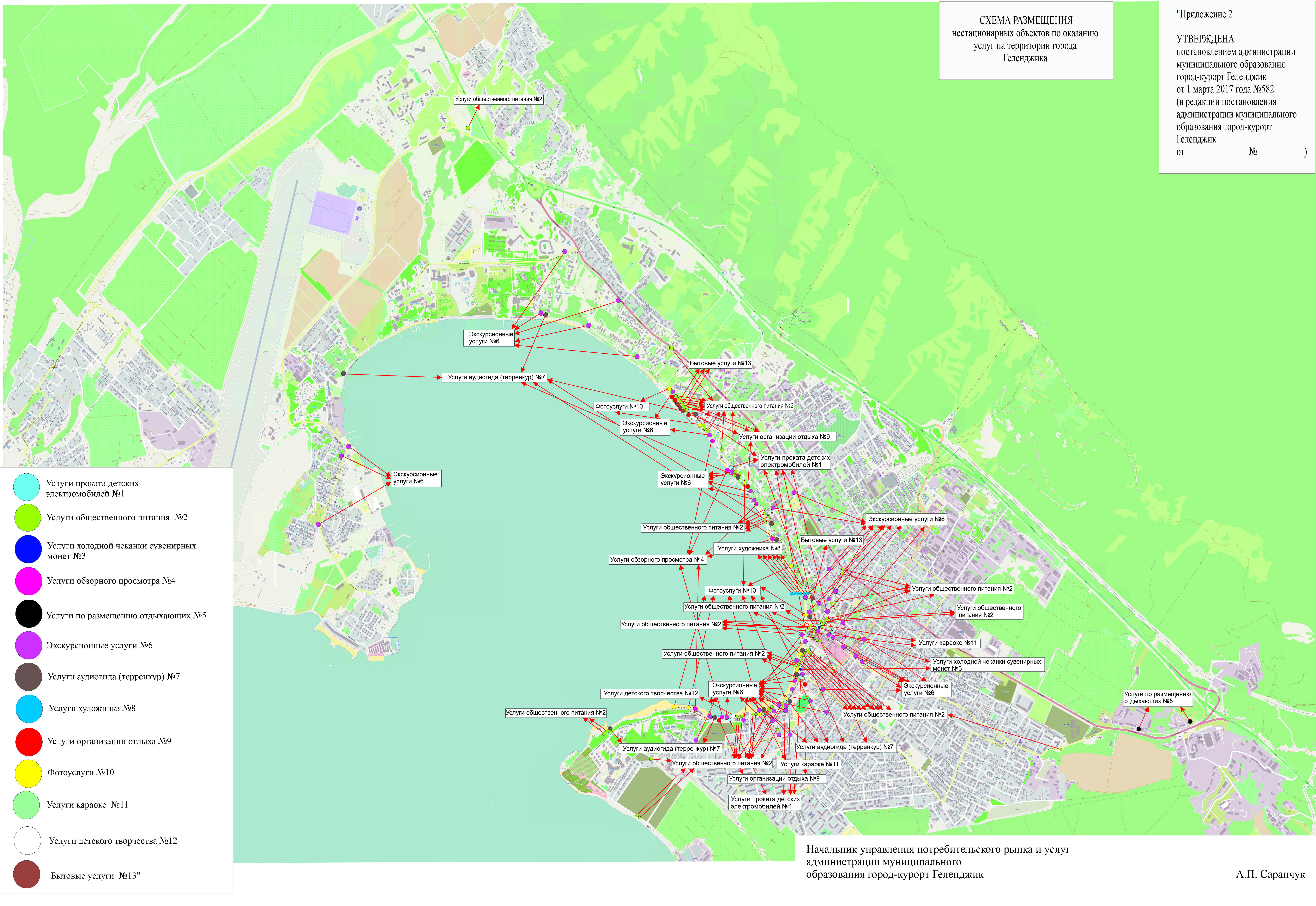 В приложении к схеме размещения нестационарных объектов по оказанию услуг на территории города Геленджика:раздел 9 дополнить пунктом 9.6 следующего содержания:«                                                                                                                                     »;2) в строке «ИТОГО» раздела 9 цифру «5» заменить цифрой «6»;3) в строке «ВСЕГО» цифры «184» заменить цифрами «185».3. Приложение 3 изложить в следующей редакции: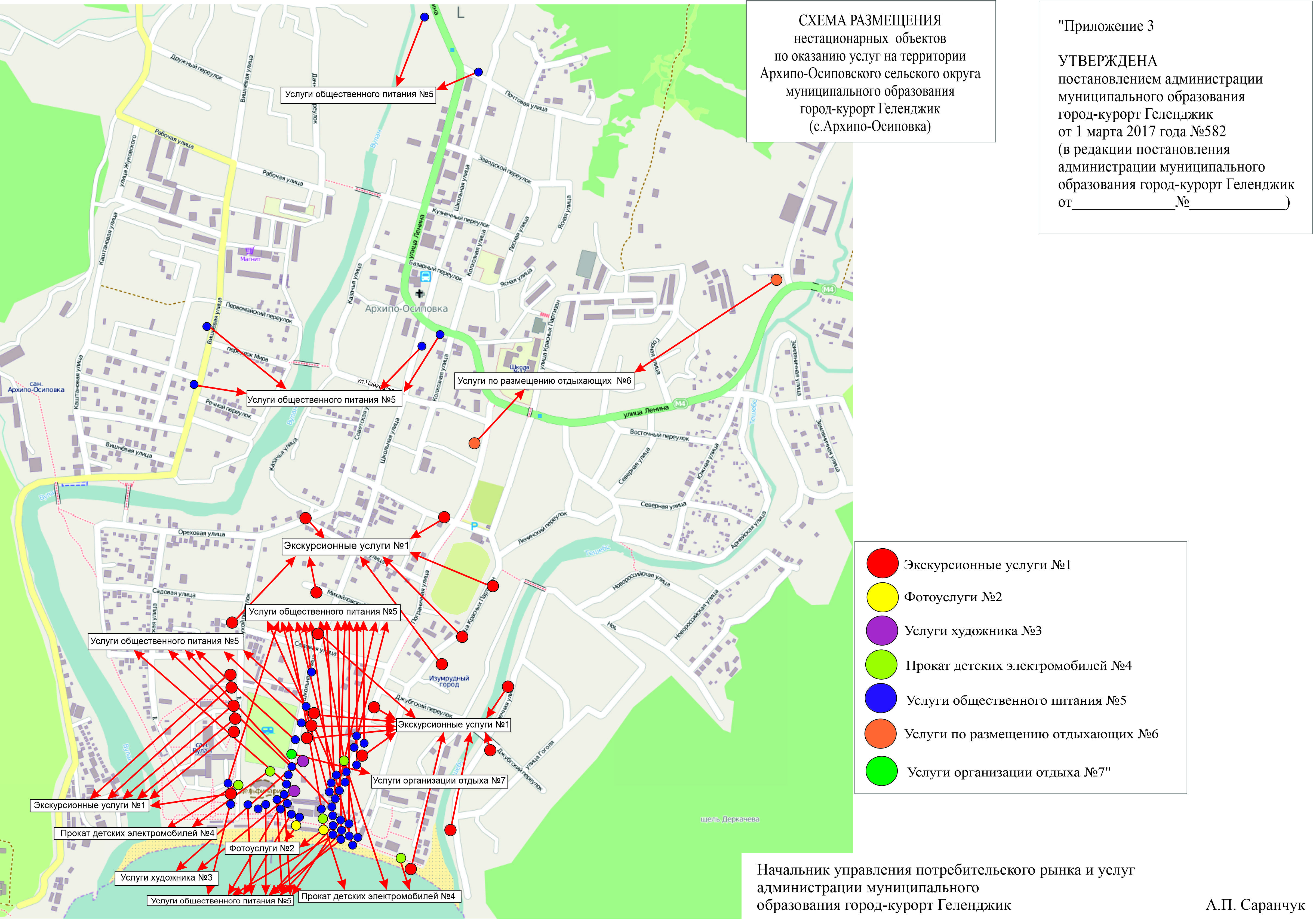 4. Приложение к схеме размещения нестационарных объектов по оказанию услуг на территории Архипо-Осиповского сельского округа муниципального образования город-курорт Геленджик (с.Архипо-Осиповка):1) дополнить разделом 7 следующего содержания:«                                                                                                                            »;2) в строке «ВСЕГО»  цифры «81» заменить цифрами «82».Начальник управления потребительского рынка и услугадминистрации муниципального образования город-курорт Геленджик                                                  А.П. Саранчук9.6ул.Революционная, район крейсерско-парусной школы(44.554906, 38.066404)20да1круглого-дично тир 1киоск(конструкцияК-11/3)-7. Услуги организации отдыха7. Услуги организации отдыха7. Услуги организации отдыха7. Услуги организации отдыха7. Услуги организации отдыха7. Услуги организации отдыха7. Услуги организации отдыха7. Услуги организации отдыха7. Услуги организации отдыха7. Услуги организации отдыха7. Услуги организации отдыха7. Услуги организации отдыха7.1с.Архипо-Осиповка, ул. Школьная, вблизи дома №104(44.359484, 38.529542)20да11круглого-дичнокруглого-дичнотир1киоск(конструкцияК-11/3)-Итого Итого --1-------